	1. KUŽELKÁŘSKÁ LIGA DOROSTU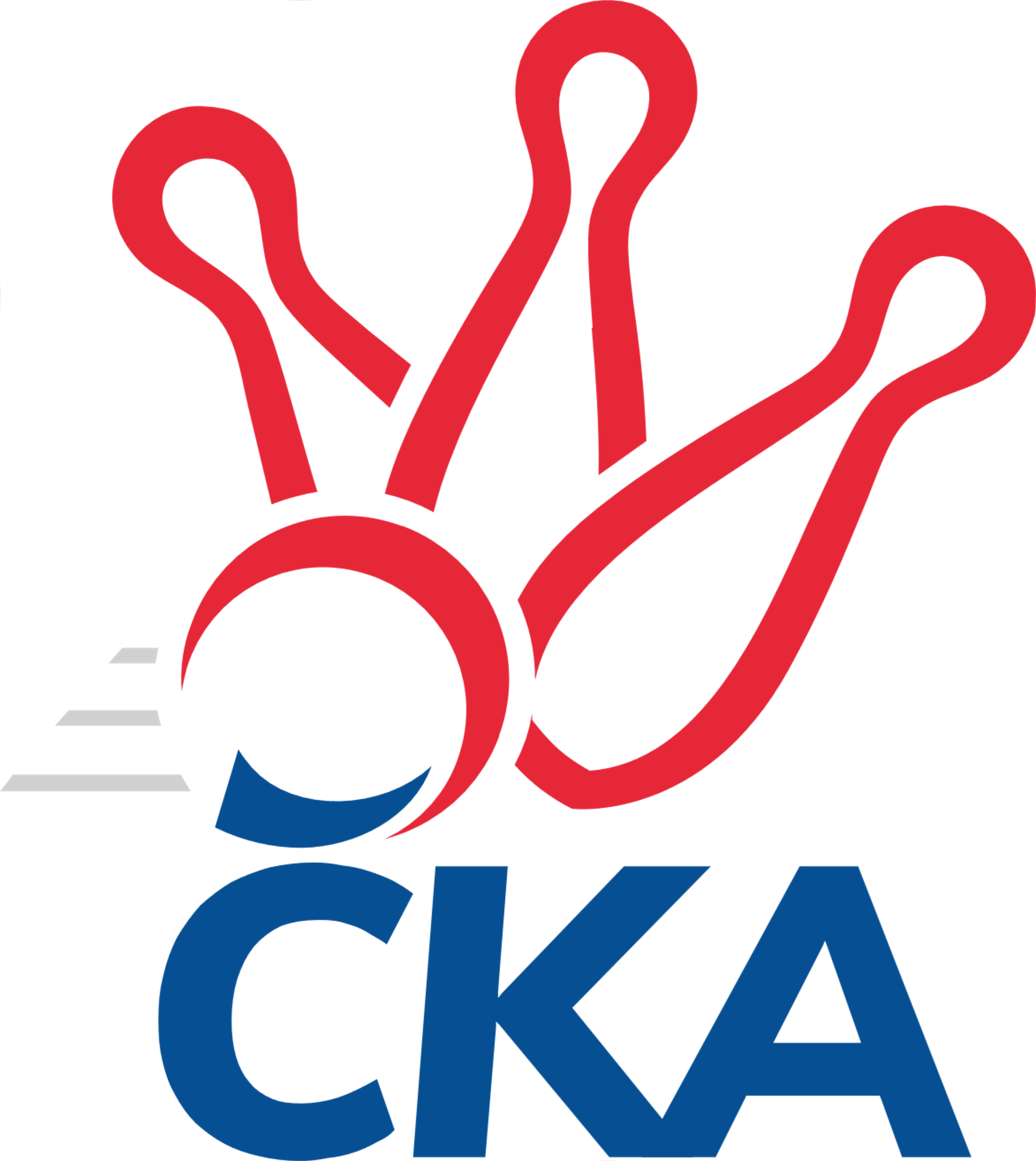 Č. 6Ročník 2021/2022	12.12.2021Nejlepšího výkonu v tomto kole: 1574 dosáhlo družstvo: KC Zlín1.KLD D 2021/2022Výsledky 6. kolaSouhrnný přehled výsledků:KK Orel Ivančice	- TJ Sokol Vracov	2:0	1561:1444		21.11.TJ Sokol Luhačovice	- TJ Valašské Meziříčí	2:0	1560:1499		21.11.KC Zlín	- KK Zábřeh	2:0	1574:1564		12.12.KC Zlín	- TJ Valašské Meziříčí	0:2	1639:1656		28.11.Tabulka družstev:	1.	KK Zábřeh	6	5	0	1	10 : 2 	 	 1591	10	2.	KC Zlín	6	4	0	2	8 : 4 	 	 1540	8	3.	TJ Valašské Meziříčí	6	3	0	3	6 : 6 	 	 1570	6	4.	TJ Sokol Luhačovice	6	3	0	3	6 : 6 	 	 1539	6	5.	KK Orel Ivančice	6	3	0	3	6 : 6 	 	 1522	6	6.	TJ Sokol Vracov	6	0	0	6	0 : 12 	 	 1424	0Podrobné výsledky kola:	 KK Orel Ivančice	1561	2:0	1444	TJ Sokol Vracov	Vojtěch Šmarda	131 	 148 	 125 	122	526 	  	 531 	 151	123 	 135	122	Michal Šmýd	Karolína Fabíková	112 	 128 	 106 	126	472 	  	 456 	 110	120 	 106	120	Leoš Kudělka	Jan Svoboda	137 	 151 	 131 	144	563 	  	 457 	 107	116 	 108	126	Petr Bábík	Štěpán Maša	124 	 120 	 126 	101	471 	  	 0 	 	0 	 0		nikdo nenastoupilrozhodčí: Michal HrdličkaNejlepší výkon utkání: 563 - Jan Svoboda	 TJ Sokol Luhačovice	1560	2:0	1499	TJ Valašské Meziříčí	Jakub Lahuta	115 	 140 	 118 	119	492 	  	 474 	 106	125 	 133	110	Jan Kučák	Martina Lekešová	114 	 112 	 134 	127	487 	  	 501 	 125	116 	 126	134	Veronika Ovšáková	Michal Petráš	128 	 141 	 133 	138	540 	  	 524 	 130	131 	 146	117	Nikola Tobolová	Jan Lahuta	147 	 124 	 136 	121	528 	  	 0 	 	0 	 0		nikdo nenastoupilrozhodčí: Ludmila PančochováNejlepší výkon utkání: 540 - Michal Petráš	 KC Zlín	1574	2:0	1564	KK Zábřeh	Adriana Svobodová	152 	 131 	 130 	139	552 	  	 510 	 136	118 	 136	120	Adam Mísař	Filip Vrzala	130 	 147 	 127 	111	515 	  	 496 	 137	125 	 109	125	Libor Krejčí	Natálie Trochtová	120 	 121 	 124 	142	507 	  	 516 	 122	134 	 135	125	Martin Vološčuk	Tomáš Vavro	99 	 91 	 125 	123	438 	  	 538 	 129	142 	 134	133	Tomáš Ondráčekrozhodčí: Karel SkoumalNejlepší výkon utkání: 552 - Adriana Svobodová	 KC Zlín	1639	0:2	1656	TJ Valašské Meziříčí	Filip Vrzala	133 	 132 	 151 	146	562 	  	 545 	 141	146 	 132	126	Jan Kučák	Adriana Svobodová	159 	 137 	 129 	151	576 	  	 519 	 127	131 	 126	135	Veronika Ovšáková	Natálie Trochtová	107 	 122 	 109 	138	476 	  	 592 	 124	154 	 155	159	Nikola Tobolová	Tomáš Vavro	134 	 111 	 131 	125	501 	  	 0 	 	0 	 0		nikdo nenastoupilrozhodčí: Karel SkoumalNejlepší výkon utkání: 592 - Nikola TobolováPořadí jednotlivců:	jméno hráče	družstvo	celkem	plné	dorážka	chyby	poměr kuž.	Maximum	1.	Nikola Tobolová 	TJ Valašské Meziříčí	552.83	367.8	185.0	3.8	4/4	(592)	2.	Jan Lahuta 	TJ Sokol Luhačovice	539.67	366.9	172.8	6.6	4/4	(558)	3.	Adam Mísař 	KK Zábřeh	539.33	367.1	172.3	4.9	4/4	(566)	4.	Tomáš Ondráček 	KK Zábřeh	531.50	355.0	176.5	5.5	4/4	(543)	5.	Martin Vološčuk 	KK Zábřeh	528.44	360.4	168.0	7.3	3/4	(554)	6.	Jan Svoboda 	KK Orel Ivančice	528.25	345.9	182.4	5.5	4/4	(580)	7.	Filip Vrzala 	KC Zlín	519.17	349.9	169.3	8.3	4/4	(562)	8.	Vojtěch Šmarda 	KK Orel Ivančice	518.17	353.2	165.0	9.2	4/4	(554)	9.	Adriana Svobodová 	KC Zlín	516.25	350.6	165.7	6.6	4/4	(576)	10.	Michal Šmýd 	TJ Sokol Vracov	515.50	353.9	161.6	8.4	4/4	(533)	11.	Veronika Ovšáková 	TJ Valašské Meziříčí	509.25	349.2	160.1	7.0	4/4	(555)	12.	Jan Kučák 	TJ Valašské Meziříčí	507.75	341.8	165.9	8.8	4/4	(545)	13.	Michal Petráš 	TJ Sokol Luhačovice	501.58	354.3	147.3	9.6	4/4	(540)	14.	Karolína Fabíková 	KK Orel Ivančice	499.00	352.0	147.0	10.3	3/4	(516)	15.	Jakub Lahuta 	TJ Sokol Luhačovice	493.50	344.3	149.2	10.4	4/4	(524)	16.	Natálie Trochtová 	KC Zlín	492.58	349.0	143.6	10.3	4/4	(548)	17.	Libor Krejčí 	KK Zábřeh	489.83	340.6	149.3	9.6	4/4	(538)	18.	Tomáš Vavro 	KC Zlín	478.08	342.8	135.3	10.3	4/4	(519)	19.	Leoš Kudělka 	TJ Sokol Vracov	451.17	328.4	122.8	19.6	4/4	(462)	20.	Petr Bábík 	TJ Sokol Vracov	440.75	323.2	117.6	16.3	4/4	(458)	21.	Martina Lekešová 	TJ Sokol Luhačovice	430.00	306.3	123.7	19.3	3/4	(487)		Jan Pípal 	KK Orel Ivančice	473.00	335.0	138.0	16.0	1/4	(473)		Erik Košťiál 	KK Zábřeh	466.00	327.0	139.0	17.0	1/4	(466)		Michaela Škarecká 	TJ Sokol Vracov	461.00	327.0	134.0	15.5	2/4	(463)		Štěpán Maša 	KK Orel Ivančice	453.25	339.0	114.3	19.3	2/4	(471)		Adam Eliáš 	KK Orel Ivančice	439.00	310.0	129.0	13.0	1/4	(439)		Ondřej Šipl 	KK Orel Ivančice	428.75	313.0	115.8	15.5	2/4	(451)Sportovně technické informace:Starty náhradníků:registrační číslo	jméno a příjmení 	datum startu 	družstvo	číslo startu24820	Jakub Lahuta	21.11.2021	TJ Sokol Luhačovice	6x24821	Jan Lahuta	21.11.2021	TJ Sokol Luhačovice	6x
Hráči dopsaní na soupisku:registrační číslo	jméno a příjmení 	datum startu 	družstvo	Program dalšího kola:23.1.2022	ne	10:00	TJ Sokol Luhačovice - KK Orel Ivančice	23.1.2022	ne	10:00	KK Zábřeh - TJ Sokol Vracov	Nejlepší šestka kola - absolutněNejlepší šestka kola - absolutněNejlepší šestka kola - absolutněNejlepší šestka kola - absolutněNejlepší šestka kola - dle průměru kuželenNejlepší šestka kola - dle průměru kuželenNejlepší šestka kola - dle průměru kuželenNejlepší šestka kola - dle průměru kuželenNejlepší šestka kola - dle průměru kuželenPočetJménoNázev týmuVýkonPočetJménoNázev týmuPrůměr (%)Výkon2xJan SvobodaIvančice5632xJan SvobodaIvančice114.475634xAdriana SvobodováZlín5524xAdriana SvobodováZlín109.055521xMichal PetrášLuhačovice5402xMichal ŠmýdVracov107.975313xTomáš OndráčekZábřeh A5381xMichal PetrášLuhačovice107.375402xMichal ŠmýdVracov5312xVojtěch ŠmardaIvančice106.955264xJan LahutaLuhačovice5283xTomáš OndráčekZábřeh A106.29538